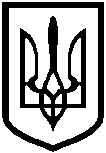 УКРАЇНАЛИСИЧАНСЬКА МІСКА ВІЙСЬКОВО-ЦИВІЛЬНА АДМІНІСТРАЦІЯ СЄВЄРОДОНЕЦЬКОГО РАЙОНУ ЛУГАНСЬКОЇ ОБЛАСТІРОЗПОРЯДЖЕННЯКЕРІВНИКА ЛИСИЧАНСЬКОЇ МІСЬКОЇВІЙСЬКОВО-ЦИВІЛЬНОЇ АДМІНІСТРАЦІЇ03.06.2021                          м. Лисичанськ			              № 469Про внесення змін дорішення виконавчого комітетуЛисичанської міської радивід 02.04.2019 № 159«Про затвердження актусанітарно-технічного стану будинку»	На підставі листа начальника служби у справах дітей Лисичанської міської військово-цивільної адміністрації Сєвєродонецького району Луганської області від 26.05.2021 № 583, керуючись пунктом 8 частини третьої статті 6 Закону України «Про військово-цивільні адміністрації», зобов’язую: 	1. Внести зміни до рішення виконавчого комітету Лисичанської міської ради від 02.04.2019 № 159 «Про затвердження акту санітарно-технічного стану будинку» та виключити пункт 2 із зазначеного рішення.	2. Дане розпорядження підлягає оприлюдненню.	3. Контроль за виконанням розпорядження залишаю за собою.Заступник керівника з питаньбезпеки та громадського порядкуЛисичанської міської                                                військово-цивільної адміністрації 		           Станіслав МОСЕЙКО